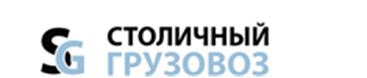 прайс лист на услуги грузоперевозки по Москве и Мо,для юридических лиц.Оплата услуг может быть произведена наличными, так и б/н средствами. Напоминаем, что при оплате услуг по б/н, к стоимости добавляется комиссия в размере 10%.Для получения дополнительной информации Вы можете обратиться:Позвонив по телефону 8 (965) 287-36-36Написав нам gruzovoz77@gmail.comМаркаМин. заказМин. заказтарифруб/частарифруб/кмГрузоподъем-ть
ность: тоннГабариты фургона: метр.
Маркачастарифтарифруб/частарифруб/кмГрузоподъем-ть
ность: тоннГабариты фургона: метр.
ТАРИФЫ БЕЗ ЗАЕЗДА В ТТКТАРИФЫ БЕЗ ЗАЕЗДА В ТТКТАРИФЫ БЕЗ ЗАЕЗДА В ТТКТАРИФЫ БЕЗ ЗАЕЗДА В ТТКТАРИФЫ БЕЗ ЗАЕЗДА В ТТКТАРИФЫ БЕЗ ЗАЕЗДА В ТТКТАРИФЫ БЕЗ ЗАЕЗДА В ТТКHYUNDAI PORTER
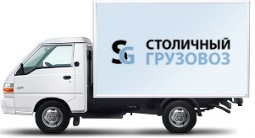 3+13000750221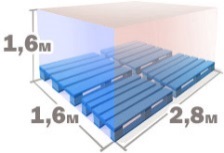 Соболь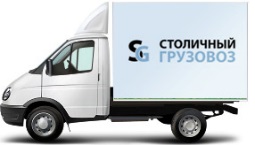 4+14000800251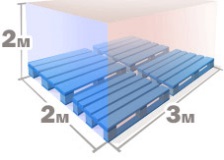 ГАЗель стандарт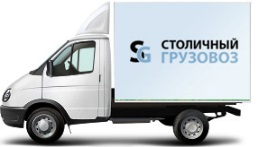 4+150001000301,5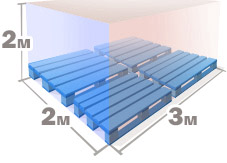 ГАЗель удлиненная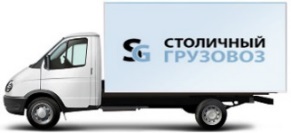 4+155001000351,5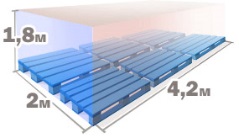 ЗИЛ бычок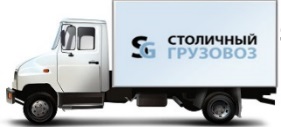 6+185001200453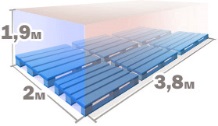 МАЗ/MAN
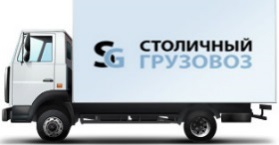 7+1100001400505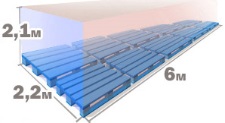 КАМАЗ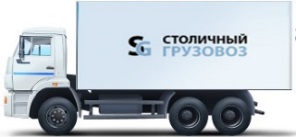 7+11400020006010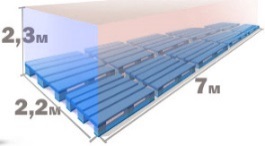 ТАРИФЫ С ЗАЕЗДОМ ВНУТРЬ ТТКТАРИФЫ С ЗАЕЗДОМ ВНУТРЬ ТТКТАРИФЫ С ЗАЕЗДОМ ВНУТРЬ ТТКТАРИФЫ С ЗАЕЗДОМ ВНУТРЬ ТТКТАРИФЫ С ЗАЕЗДОМ ВНУТРЬ ТТКТАРИФЫ С ЗАЕЗДОМ ВНУТРЬ ТТКТАРИФЫ С ЗАЕЗДОМ ВНУТРЬ ТТКHYUNDAI PORTER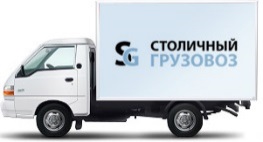 4+13750750221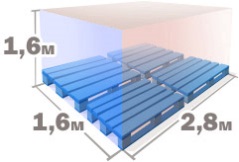 Соболь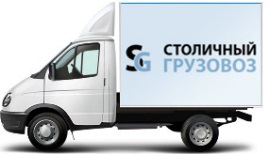 4+14500850251ГАЗель стандарт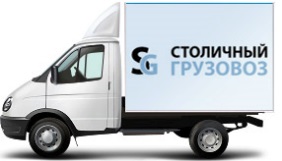 4+155001000301,5ГАЗель удлиненная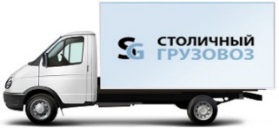 4+160001000351,5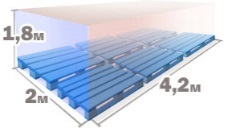 ЗИЛ бычок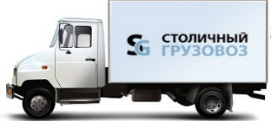 6+1100001200453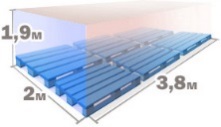 Маз/MAN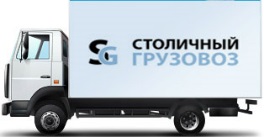 7+1120001400505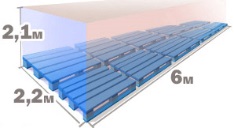 КАМАЗ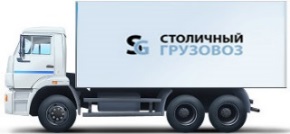 7+21600020006010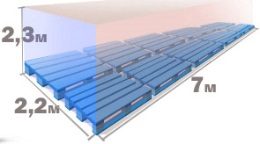 